Attachment E—Planner Instrument Web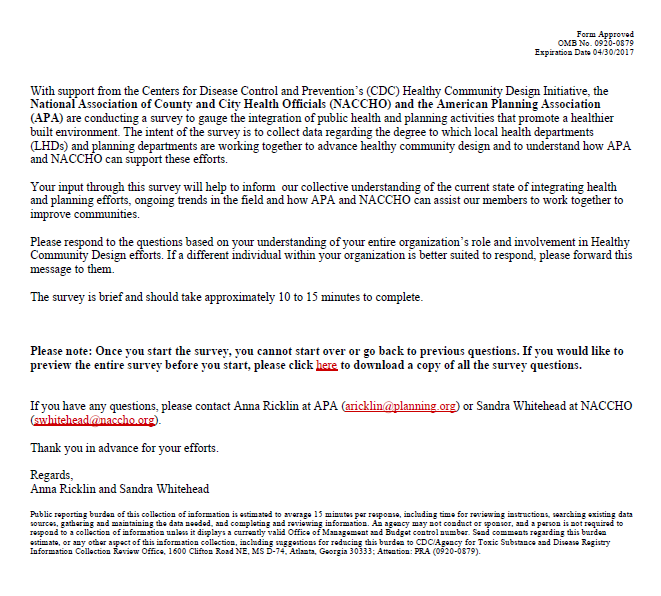 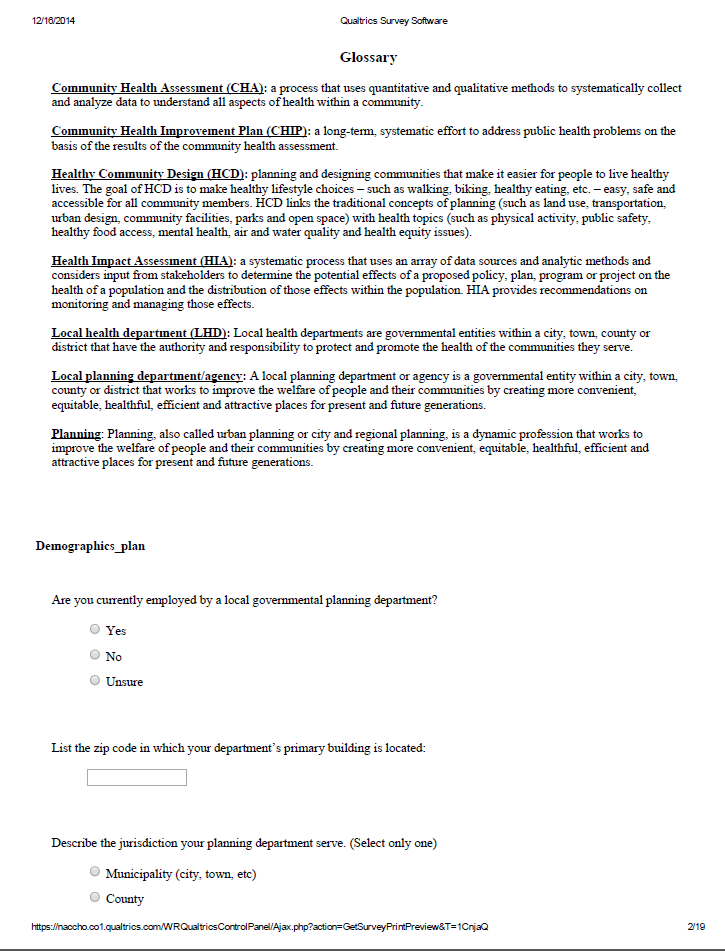 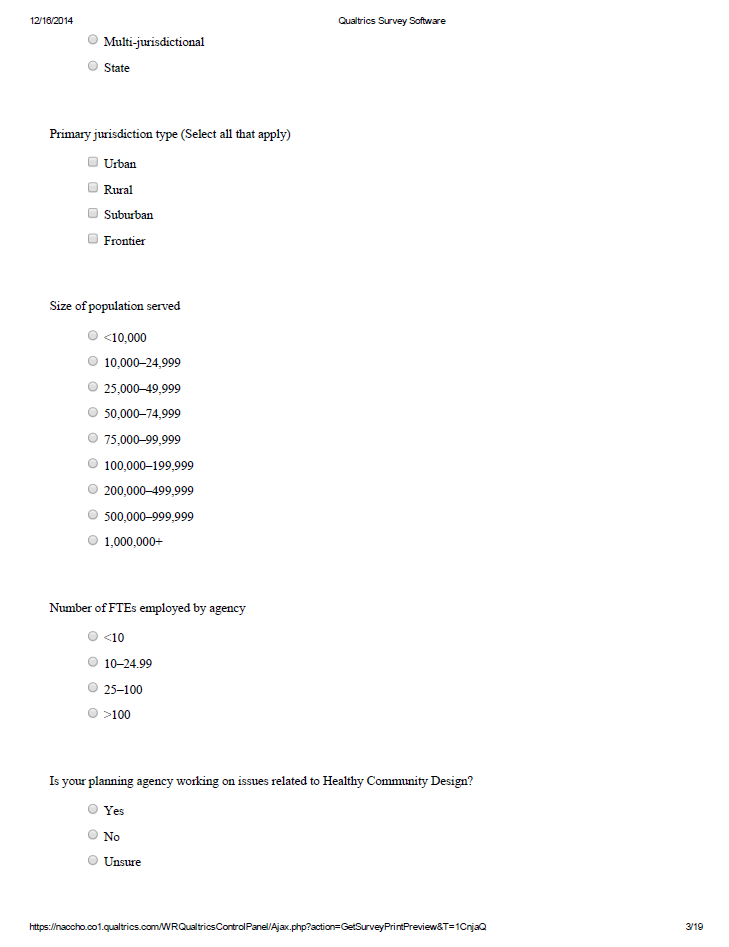 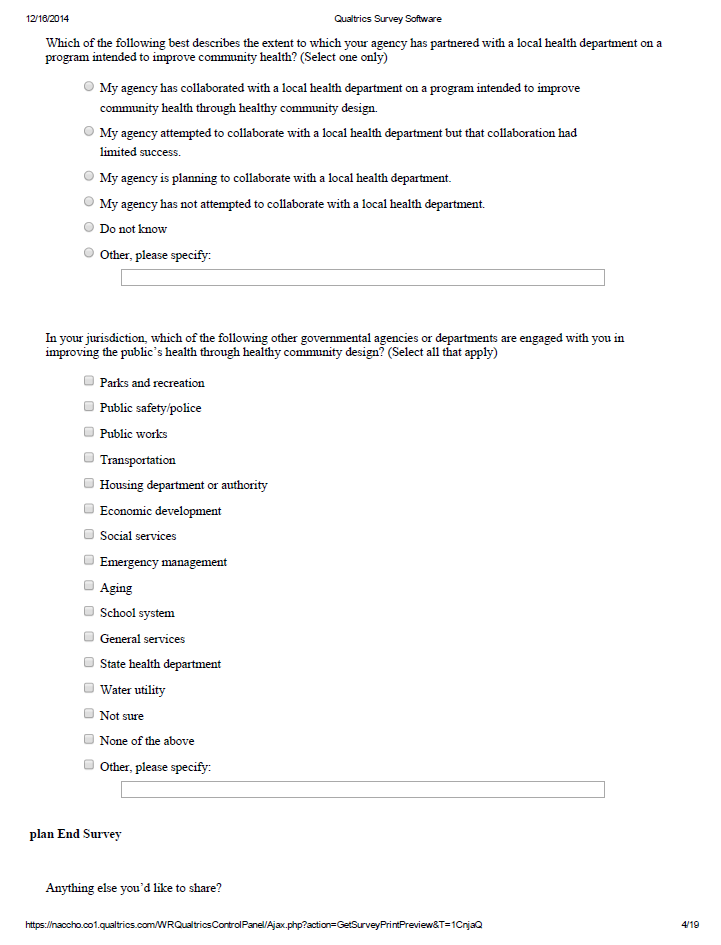 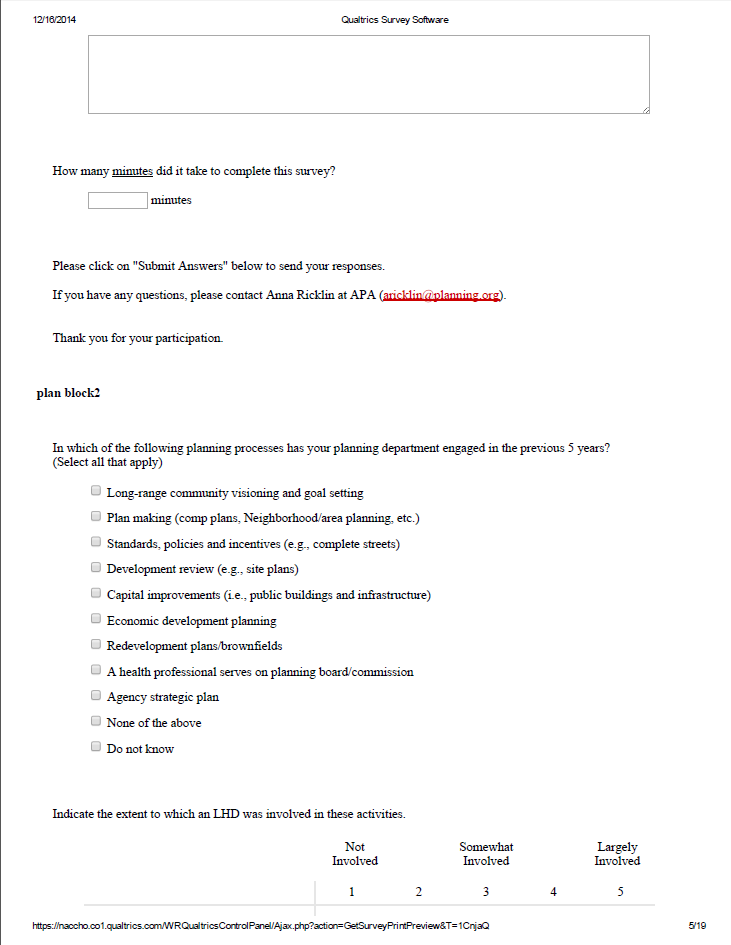 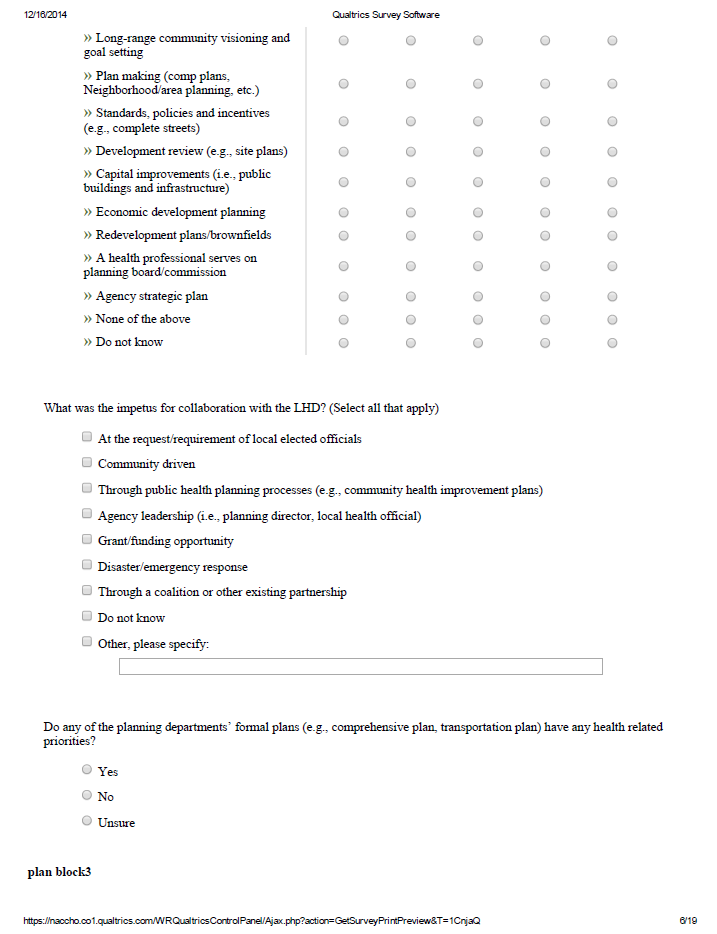 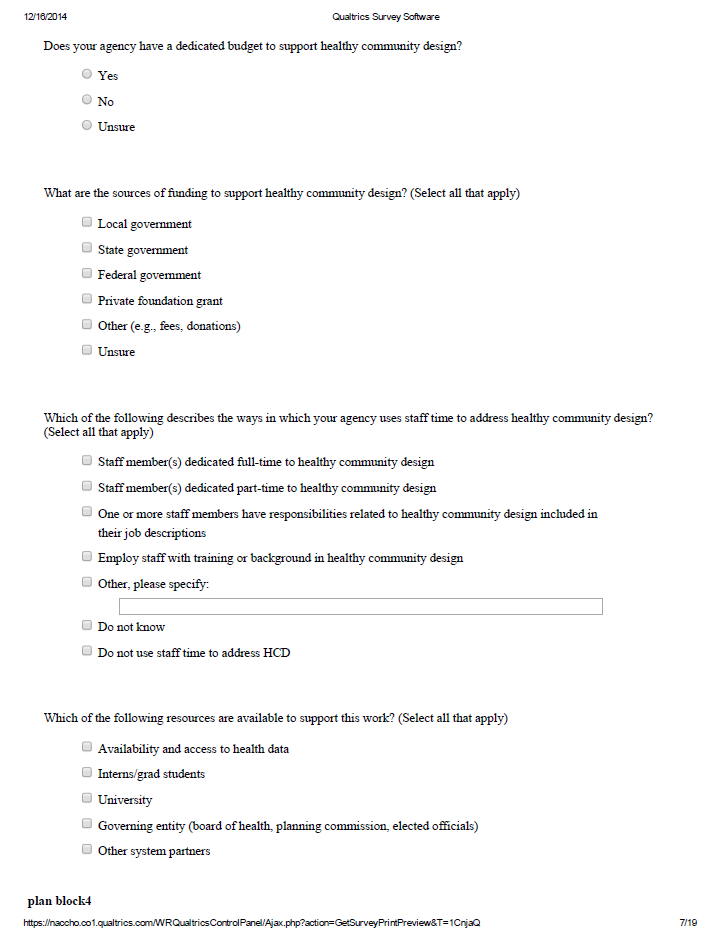 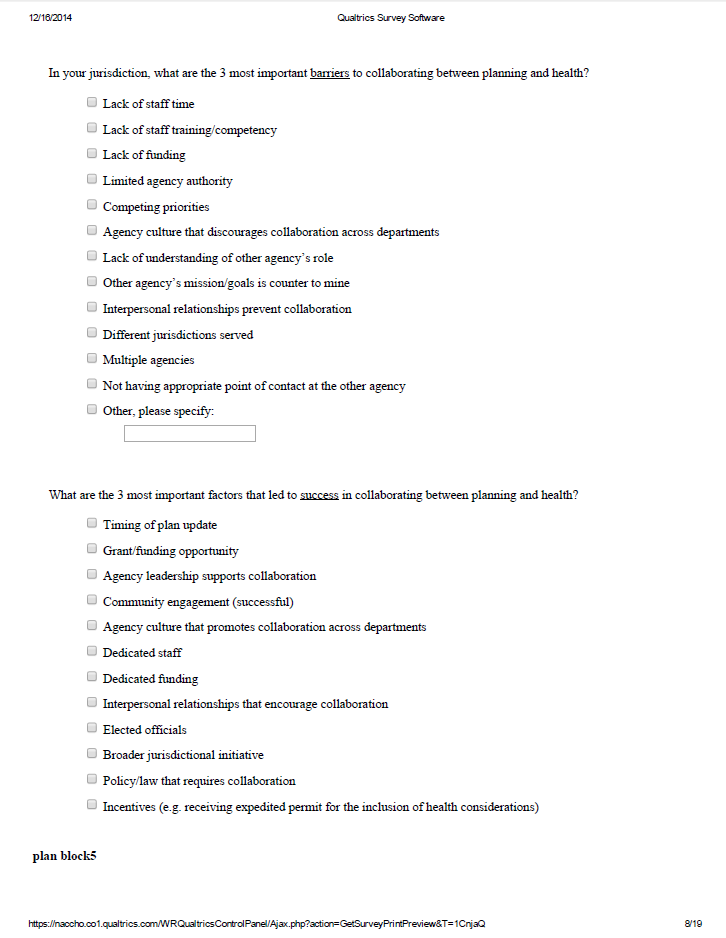 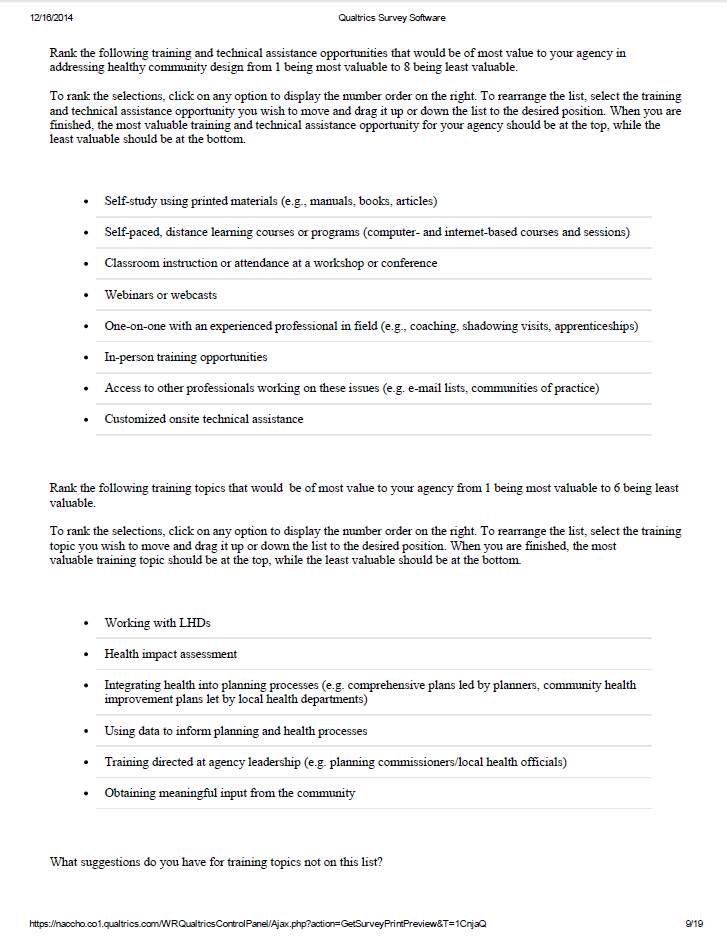 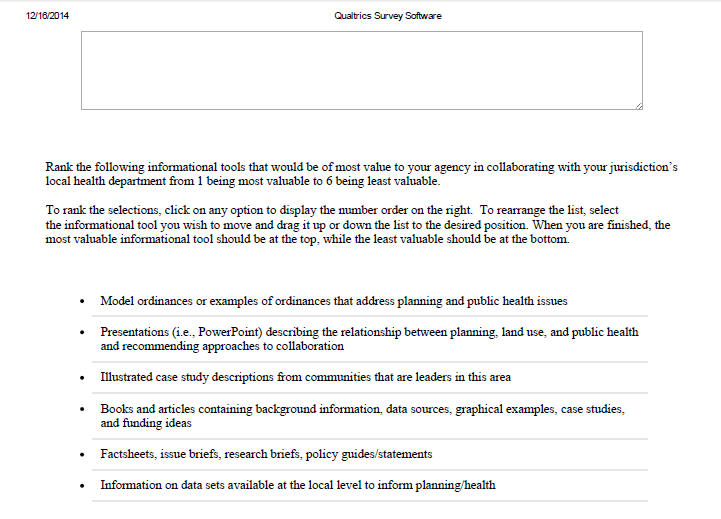 